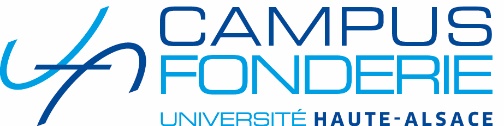 Licence GestionCALENDRIER UNIVERSITAIRE 2021-2022Pré-rentrée :  L1 L2 L3 Gestion : Lundi 6 septembre 2021 (Réunion commune en amphi)                           L2 : 9 H ; L3 : 10 H 30) - L1 : 14 H 00 Début des cours : L1 L2 L3 Gestion : mardi 7 septembre 2021  Vacances de la Toussaint :Du samedi 23 octobre 2021 après les cours au mardi 02 novembre 2021 au matinFin des cours semestres impairs : L3 : samedi 4 décembre après les cours (départ stage le 6/12)L1 - L2 : samedi 18 décembre 2021 après les cours  Vacances de Noël :Du samedi 18 décembre 2021 après les cours au lundi 03 janvier 2022 au matinJury semestres impairs L Gestion : mercredi 19 janvier 2022                                                           Affichage : jeudi 20 janvier 2022 à partir de 14h00Dispositifs pédagogiques L1/L2 Gestion : lundi 3 janvier 2022 au vendredi 7 janvier 2022Rentrée semestres pairs :  L1/L2 Gestion : lundi 10 janvier 2022                                                           L3 Gestion : lundi 28 février 2022 (retour stage)  Vacances de février :Du samedi 12 février 2022 après les cours au lundi 21 février 2022 au matin     Vacances de printemps : Du samedi 16 avril 2022 après les cours au lundi 25 avril 2022 au matinFin des cours semestres pairs : L1 L2 Gestion : samedi 30 avril 2022 après les cours                                              L3 Gestion : samedi 14 mai 2022 après les cours                                              Jury Session 1 semestres pairs : Licence mardi 24 mai 2022 - Affichage 25 mai 2022 (à partir de 11h00)Dispositifs pédagogiques : L1 L2 L3 Gestion : lundi 30 mai 2022 au vendredi 3 juin 20222ème session semestres impairs L1 L2 L3 Gestion : du mardi 7 juin 2022 au samedi 11 juin 20222ème session semestres pairs L1 L2 L3 Gestion : du lundi 13 juin 2022 au samedi 18 juin 2022Jury Session 2 semestres impairs et pairs Licence Gestion : Mardi 28 juin 2022 Affichage : à partir de Mercredi 29 juin 2022 à partir de 14H           